 Karta pracy nr 1, do konspektu Ahoj przygodo – wyprawa w krainę wyobraźni;Piracki labiryntNa rozgrzewkę gimnastyka pirackiego oka. Czy odnajdziesz drogę do skarbu? Powodzenia!!!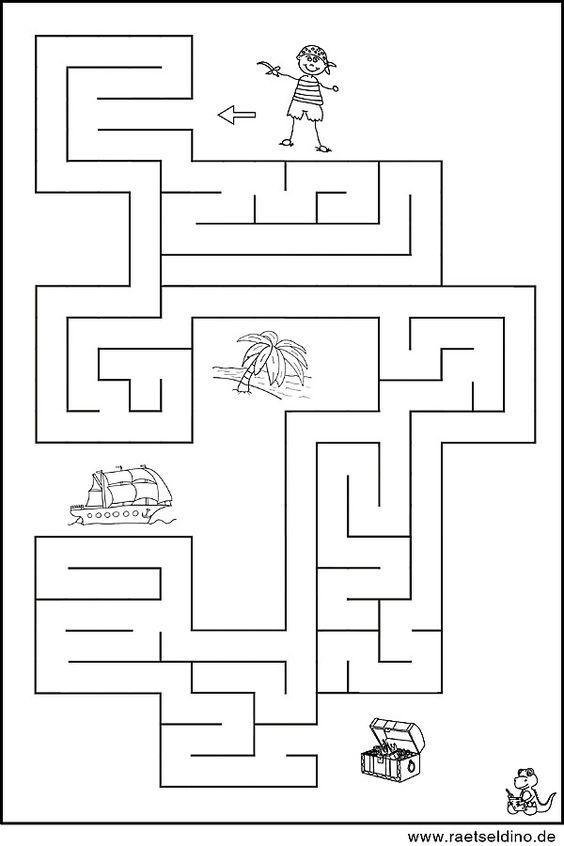 dostęp 17.11.2020r